SLADKÉ ČTENÍ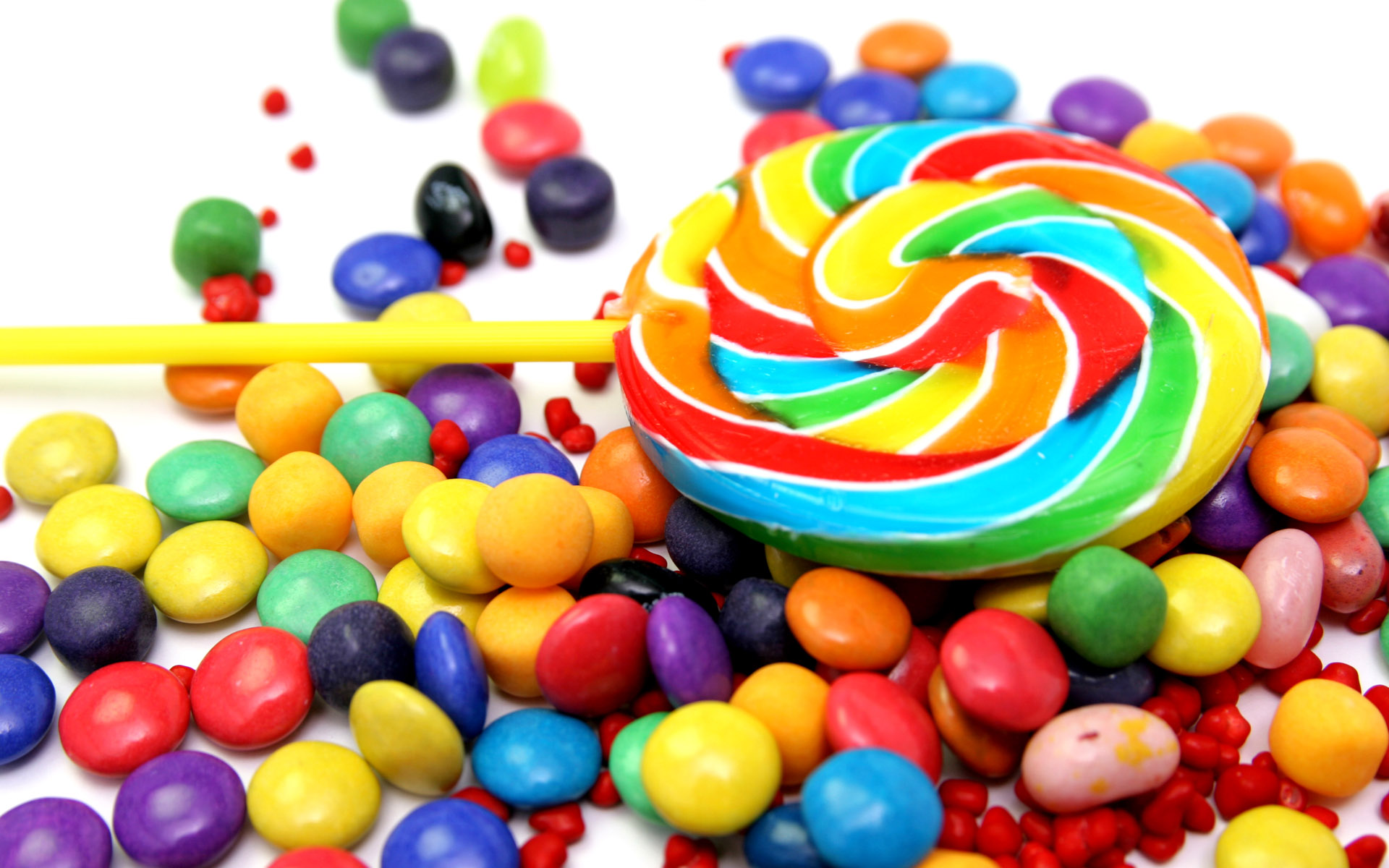 úterý 22. 10. 201314:00 – 15:00ve školní knihovněŽáci 1. stupně jsou srdečně zváni na čtení o sladkém a se sladkým. Přijďte si čtenářsky zamlsat! Těší se na vás Lucie Samlerová a Tereza Hrušková